 КАК НАУЧИТЬ РЕБЕНКА САМОСТОЯТЕЛЬНОСТИВсем родителям хочется, чтобы ребенок как можно скорее стал ответственным и самостоятельным. Предлагаю Вам несколько рекомендаций, как воспитать самостоятельность в детях.Поддерживайте в доме среду, удобную для самостоятельных действий: низкие шкафчики, из которых ребенок сам достанет одежду, зубную щетку, расческу и пр.; возможность самому помыть яблоко, приставив к мойке специальную ступеньку и т.д. Желательно организовать быт так, чтобы детям не приходилось просить взрослых помочь с элементарными вещами. Закрепляйте домашние обязанности. Каждая семья сама решает, что это будет: заправлять постель, мыть посуду, поливать цветы или что-то другое. У ребенка должна быть своя зона ответственности, и, желательно, чтобы взрослые не касались этих дел.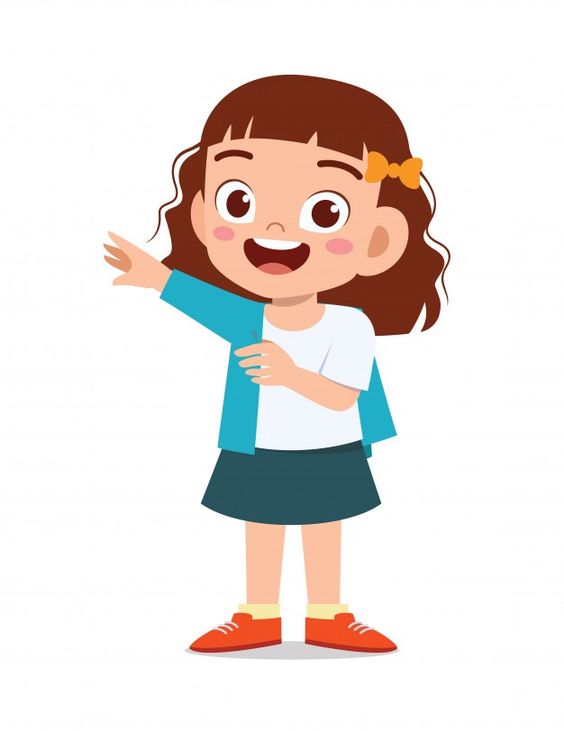 Учите полезным вещам в повсе-дневных ситуациях. Предлагайте ребенку выкладывать продукты на ленту в супермаркете, оплачивать проезд в общественном транс-порте, выбрасывать мусор. Идите навстречу, когда дети захотят порезать свой первый салат или прибраться в комнате. Всегда хвалите ребенка за желание сделать что-то самостоя-тельно. Ребенок, который хотя бы раз получил похвалу и почувст-вовал собственную важность, за-хочет испытать это ощущение еще раз.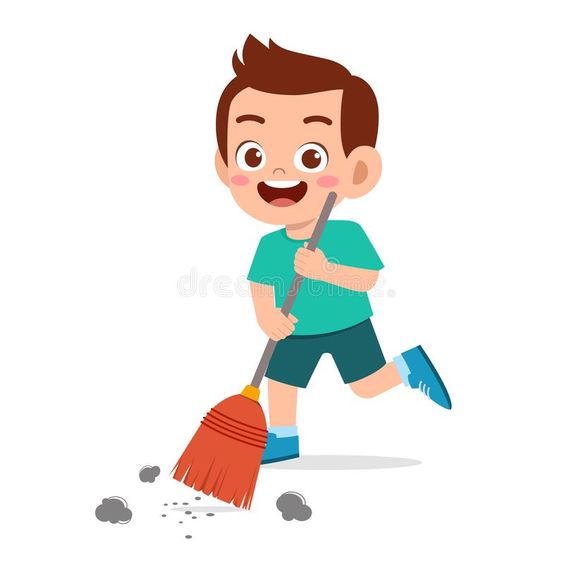 Не стоит на каждое «мне скучно» предлагать ребенку список развлечений. Иногда стоит сказать: «Ну, поскучай немного», и, как правило, через несколько минут ребенок организует игру или найдет себе занятие.Если вы видите, что ребенок допускает ошибку при выполнении того или иного задания, остановите свой порыв вмешаться и сделать все по правилам. Только ошибаясь, дети учатся искать выход из сложных ситуаций. Оказывайте помощь если Вас о ней попросят. В конфликтной ситуации между детьми, если это словесная перепалка или неумение поделить игрушки, позвольте им самостоятельно разрешить спор. Вмешивайтесь только в экстренной ситуации.Старайтесь общаться с ребенком на равных и чаще не говорите,
а спрашивайте. Подчеркивайте Ваш интерес к происходящему с ним и важность его мнения: «Как ты думаешь, что еще нам нужно купить?», «Может, нам переставить твою кровать сюда – что ты об этом думаешь?». 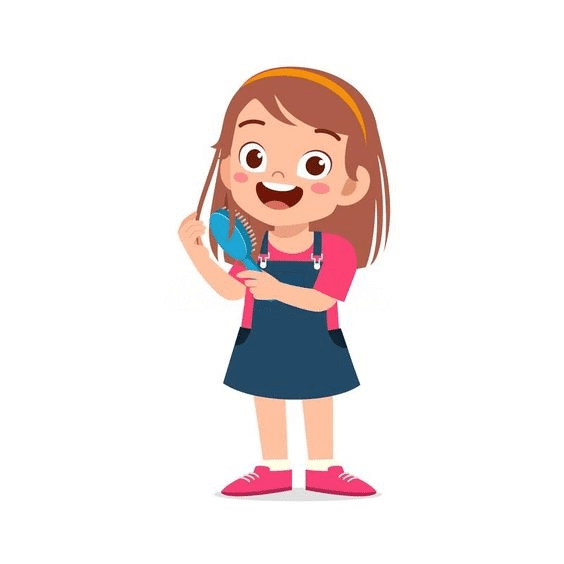 